德拓日志同步em_oplogsyn使用文档1.程序说明使用前提：针对广州BS版程序，查看使用的redis中数据AlmPubsubFlag:String，AlmList:NumLimit:Hash是否存在，没有则需要设置命令为（set AlmPubsubFlag:String yes；hmset AlmList:NumLimit:Hash mode 1 value 300000）业务：期安将其操作日志（事项），同步到德拓的数据库中，由德拓服务将日志转发给佳都（现暂时只有电力控制事项相关操作）。程序启动：在ehdbo中配置守护进程，当em_sys启动时自动将em_oplogsyn拉起来；如：（可以不配置守护直接用em_oplogsyn –self启动但程序退出后需要手动启动）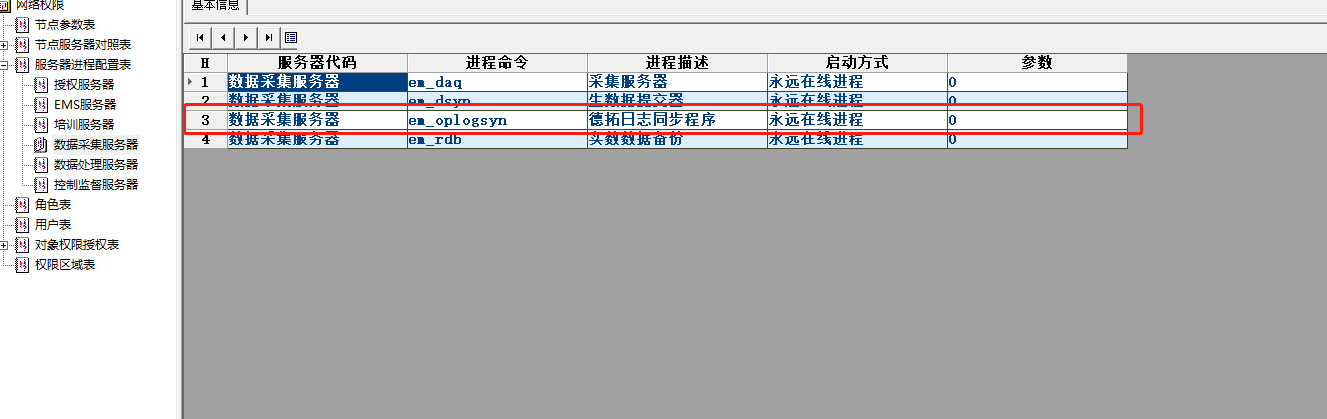 （配置守护进程前先配置好logsynset.ini文件，放到cfg文件下）2.德拓提供的格式方法：POST传送格式：（所有字段均以字符串形式传输）```json{  "lineId": "线路ID",  "stationId": "车站ID",  "operateTime": "操作时间 YYYY-MM-DD HH:MI:SS",  "operator": "操作员ID",				--程序暂不提供  "userShortName": "用户英文名",		--程序暂不提供  "userName": "用户中文名",  "roleName": "角色名称",				--程序暂不提供  "workstation": "string",  "major": "大专业的名称",  "subSystem": "小专业的名称",			--程序暂不提供  "eventType": "事件类型",				--暂使用新增122  "guid": "唯一标识",  "target": "如果不是操作数据点则为空，操作数据点时的格式为：“车站名/专业名/子专业名/设备编号/数据点描述”，比如：磨碟沙/PSCADA/33KV/102A/33kV出线1",									--程序暂不提供  "description": "操作内容",  "result": "操作结果",					--程序暂不提供  "lineName": "线路名称",  "stationName": "车站名称"}```事件类型表：1-99 来源于佳都， 100以上是自己扩展的|event_type| description||---|---||1  |   操作员登录          ||2  |   操作员注销||3  |   数据点扫描抑制成功||4  |   数据点扫描抑制失败||5  |   数据点报警抑制成功||6  |   数据点报警抑制失败||7  |   数据点控制抑制成功||8  |   数据点控制抑制失败||9  |   数据点超驰成功||10  |   数据点超驰成功||11  |   数据点限值修改||12  |   预案执行||13  |   预案结束||14  |   权限回收||15  |   BAS模式控制||16  |   BAS今日时间表下载||17  |   BAS明日时间表下载||18  |   BAS参数值下载||19  |   取消BAS火灾模式||20  |   PA预录音广播||21  |   PA人工广播||22  |   PA外接广播||23  |   PA监听广播||100  |   服务启动||101  |   服务关闭||110  |   应用启动||111  |   启用关闭||120  |   打开监测图||121  |   控制权限移交||122  |   设备点控制操作事件|	  --与德拓约定新增的一个事件类型，给电力控制使用车站信息相关：（应该只需要配横沥和市广路）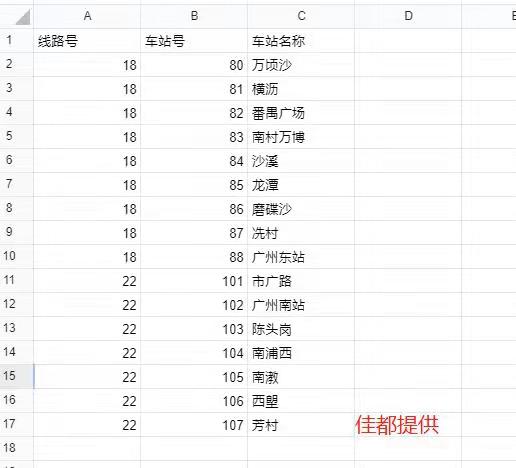 3.配置文件配置（logsynset.ini）[detuourl]：url填写POST使用的url；（由对方提供）[synLogFlag]：日志打印标志，0不打印，1打印（打印代码每30秒读一次配置文件的synLogFlag,即使程序在启动，也可以修改配置文件，日志打印在网络收发下生数据搬运上（仅log日志标识部分修改无需重启程序，其他部分修改需要重启程序））；[appSysId]：专业信息，appsysidnum表示有几个专业信息，appid和appsysiddesc分别是专业的id和描述，对应在ehdbo中系统参数-子系统表中（appid和appsysiddesc后面跟着数字从0开始，现只配置电力相关，未配置的专业程序不会同步到德拓）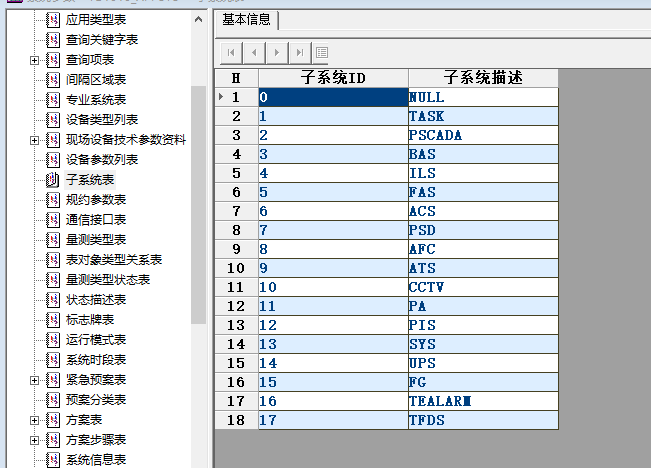 [stationInfo]：车站的对应信息，stationnum表示有几个车站，stationlindid,stationlinddesc,stationid,stationdesc,stationcode分别表示路线ID，路线描述，车站ID，车站描述，车站组代码；其中车站组代码在ehdbo的数据处理-组表的组代码中，其他的四个由德拓提供（5个信息属性后都跟着数字从0开始，其中车站ID，车站组代码是必须填写的，其他的如果没有可以不填写，不可以填空值，程序不会发送未配置的车站信息）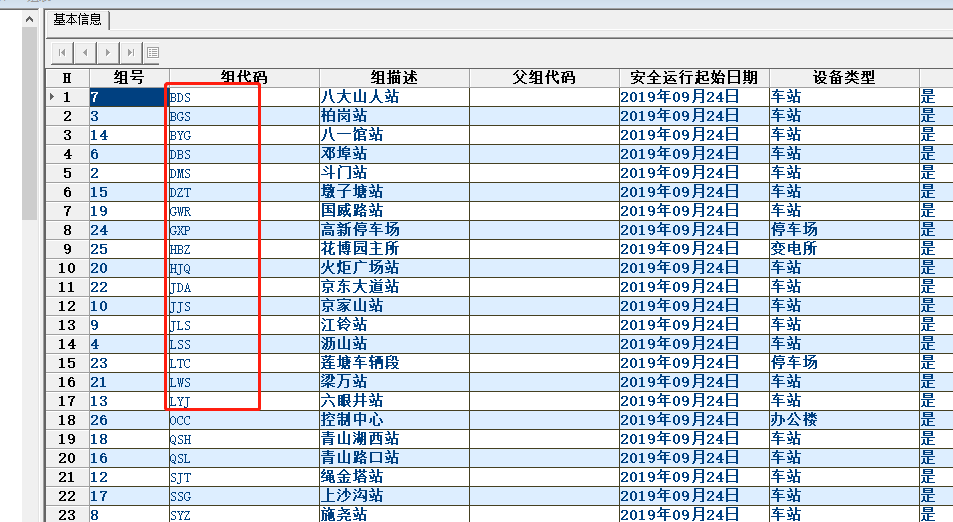 [evevtType]：表示事件类型描述，由佳都提供，由于佳都没有设备点控制操作事件，所以我们自己新增一个事件（暂时只同步电力点控制操作(遥控：Control），所以只写一个事件122），eventtypenum表示事件个数，eventtypeid，eventtypedesc,eventtypecode分别是事件ID，事件描述，事件的组代码；其中事件组代码在ehdbo中系统参数-报警类表的报警类名称中，id和描述由佳都提供；（事件属性后跟着数字从0开始）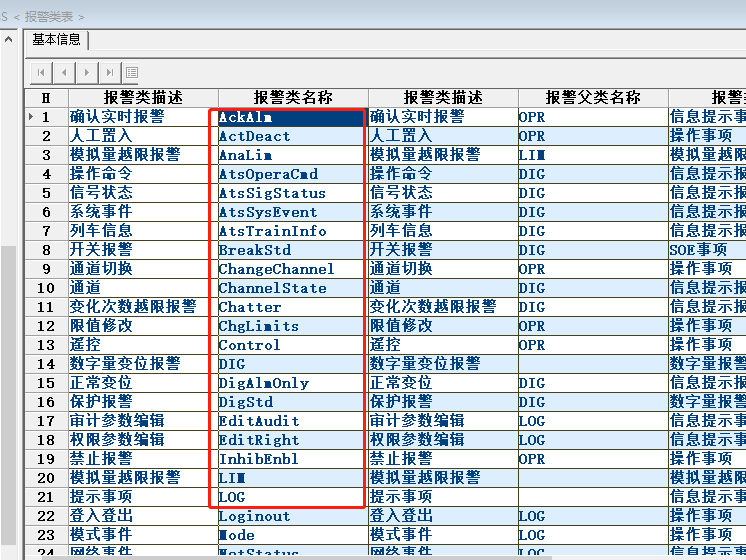 